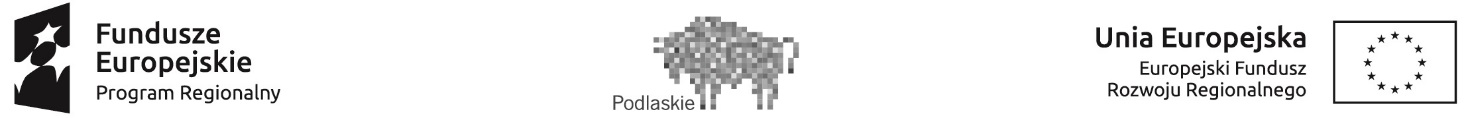 Wzór weksla in blanco w ramach Projektu grantowego pn. „Odnawialne źródła energii w Mieście Suwałki”realizowanego w ramach Regionalnego Programu Operacyjnego Województwa Podlaskiego na lata 2014-2020, Osi Priorytetowej V. Gospodarka niskoemisyjna, Działania 5.1 Energetyka oparta na odnawialnych źródłach energiiWEKSEL WŁASNYWystawiony:
........................................................., dnia..........................................., na kwotę ...................................................           (miejsce wystawienia)                           (dzień wystawienia)                  (suma wekslowa cyframi i słownie) Zapłacę  bez protestu .........................................................................................……………………………………                                                       (suma wekslowa słownie) za ten weksel własny na zlecenie ..............................................................................................................................                                                                                                                (remitent) Weksel płatny jest .....................................................................................................................................................                                                                                             (miejsce i dzień płatności)                                                                                 .....................................................................................                                                                                                       (czytelny podpis wystawcy weksla) Wzór deklaracji wekslowejw ramach Projektu grantowego pn. „Odnawialne źródła energii w Mieście Suwałki” realizowanego w ramach Regionalnego Programu Operacyjnego Województwa Podlaskiego na lata 2014-2020, Osi Priorytetowej V. Gospodarka niskoemisyjna, Działania 5.1 Energetyka oparta na odnawialnych źródłach energiiDEKLARACJA WEKSLOWAzawarta w dniu …………………………. w ……………………. pomiędzy:Miastem Suwałki z siedzibą przy ul. Mickiewicza 1, 16-400 Suwałki, NIP: ………………, REGON: ……………………..,reprezentowaną przez Prezydenta Miasta Suwałki –……………………………………….………(imię i nazwisko), przy kontrasygnacie Skarbnik Gminy – ………………………………………………………… (imię i nazwisko), zwanym dalej „Remitentem”a………………………………………………………………………………………………………………………
(imię i nazwisko),Adres: ………………………………………………………………………………………………………………………legitymującą/-ego się dowodem osobistym nr …………………………………. (seria i nr dowodu osobistego PESEL: ……………………………………………………………………………………zwaną/-ym dalej „Wystawcą weksla”§1Przedmiotem deklaracji jest sposób w jaki Remitent wypełni weksel własny in blanco wystawiony na zabezpieczenie sumy wierzytelności wynikającej z Umowy o powierzenie Grantu Nr ………….. zawartej dnia ............................................. pomiędzy Remitentem, a Wystawcą weksla. §2Remitent ma prawo wpisać sumę wekslową w wysokości zobowiązania wynikającego z ww. Umowy. Remitent jako dzień płatności weksla wpisze dzień następujący po 14 dniach od daty wymagalności wierzytelności z tytułu ww. Umowy. Remitent jako miejsce płatności wpisze miejsce swojej siedziby. Remitent w miejsce osoby, na której rzecz ma nastąpić zapłata wpisze siebie. Remitent jako dzień wystawienia weksla wpisze dzień następujący po dniu wymagalności wierzytelności z tytułu ww. Umowy. §3Wystawca weksla oświadcza, że oddał do dyspozycji Remitenta weksel własny in blanco. §4W przypadku gdy Wystawca weksla spłaci Remitentowi cała sumę wierzytelności z tytułu umowy, 
o której mowa w § 1 niniejszej Deklaracji Remitent zwróci Wystawcy weksel, o którym mowa w § 1 niniejszej Deklaracji. §5Wystawca weksla zobowiązuje się do poinformowania Remitenta o każdej zmianie adresu. Dwukrotne awizo pod ostatnio znany Remitentowi adresem będzie uważane za doręczone. Po wygaśnięciu zabezpieczonej wierzytelności wystawca weksla zostanie pisemnie wezwany przez Remitenta do odebrania weksla. Jednocześnie wystawca weksla wyraża zgodę na zniszczenie weksla 
w przypadku nieodebrania  we wskazanym w wezwaniu terminie.                           .....................................................                                       .....................................................                                              Remitent                                                                             Wystawca wekslaJa, niżej podpisana/y ……………………………………………………………….. zamieszkała(y): …………………………..(seria i nr dowodu osobistego) ………………………..PESEL, oświadczam że zapoznałem (- am) się z treścią niniejszej deklaracji wekslowej podpisanej przez mojego małżonka/małżonkę (imię i nazwisko) ………………………………………. i wyrażam zgodę na jej postanowienie, a tym samym wyrażam zgodę na zaciągniecie przez małżonka(małżonkę) zobowiązań objętych przedmiotowa deklaracją
 i wystawienie przez niego weksla z poręczeniem wekslowym. .....................................................................................                                                                                                                   (data i czytelny podpis) 